◆別紙資料等がある場合は、併せてご提出ください。　◆撮影届出書ご提出後に内容が変更になりましたら、事前にご連絡ください。公益財団法人浜松市文化振興財団　アクトシティ浜松〒430-7790　静岡県浜松市中区板屋町111-1TEL053-451-1111　FAX053-451-1123　E-mail hall@actcity.jp  HP https://www.actcity.jp/撮影届出書（大ホール）（あて先）　公益財団法人浜松市文化振興財団撮影届出書（大ホール）（あて先）　公益財団法人浜松市文化振興財団撮影届出書（大ホール）（あて先）　公益財団法人浜松市文化振興財団撮影届出書（大ホール）（あて先）　公益財団法人浜松市文化振興財団撮影届出書（大ホール）（あて先）　公益財団法人浜松市文化振興財団撮影届出書（大ホール）（あて先）　公益財団法人浜松市文化振興財団撮影届出書（大ホール）（あて先）　公益財団法人浜松市文化振興財団撮影届出書（大ホール）（あて先）　公益財団法人浜松市文化振興財団回  　覧回  　覧回  　覧回  　覧撮影届出書（大ホール）（あて先）　公益財団法人浜松市文化振興財団撮影届出書（大ホール）（あて先）　公益財団法人浜松市文化振興財団撮影届出書（大ホール）（あて先）　公益財団法人浜松市文化振興財団撮影届出書（大ホール）（あて先）　公益財団法人浜松市文化振興財団撮影届出書（大ホール）（あて先）　公益財団法人浜松市文化振興財団撮影届出書（大ホール）（あて先）　公益財団法人浜松市文化振興財団撮影届出書（大ホール）（あて先）　公益財団法人浜松市文化振興財団撮影届出書（大ホール）（あて先）　公益財団法人浜松市文化振興財団課長課長担当担当委託撮影届出書（大ホール）（あて先）　公益財団法人浜松市文化振興財団撮影届出書（大ホール）（あて先）　公益財団法人浜松市文化振興財団撮影届出書（大ホール）（あて先）　公益財団法人浜松市文化振興財団撮影届出書（大ホール）（あて先）　公益財団法人浜松市文化振興財団撮影届出書（大ホール）（あて先）　公益財団法人浜松市文化振興財団撮影届出書（大ホール）（あて先）　公益財団法人浜松市文化振興財団撮影届出書（大ホール）（あて先）　公益財団法人浜松市文化振興財団撮影届出書（大ホール）（あて先）　公益財団法人浜松市文化振興財団届出年月日　　　　　 年　　月　　日（　　）届出年月日　　　　　 年　　月　　日（　　）届出年月日　　　　　 年　　月　　日（　　）届出年月日　　　　　 年　　月　　日（　　）届出年月日　　　　　 年　　月　　日（　　）届出年月日　　　　　 年　　月　　日（　　）2022.42022.42022.42022.42022.42022.42022.4公演名：公演名：公演名：公演名：公演名：公演名：公演名：公演名：公演名：公演名：公演名：公演名：公演名：実施日時【機材搬入、仕込み】年　　月　　日（　　）　　時から　年　　月　　日（　　）　　時まで【撮影】年　　月　　日（　　）　　時から　年　　月　　日（　　）　　時まで【機材搬入、仕込み】年　　月　　日（　　）　　時から　年　　月　　日（　　）　　時まで【撮影】年　　月　　日（　　）　　時から　年　　月　　日（　　）　　時まで【機材搬入、仕込み】年　　月　　日（　　）　　時から　年　　月　　日（　　）　　時まで【撮影】年　　月　　日（　　）　　時から　年　　月　　日（　　）　　時まで【機材搬入、仕込み】年　　月　　日（　　）　　時から　年　　月　　日（　　）　　時まで【撮影】年　　月　　日（　　）　　時から　年　　月　　日（　　）　　時まで【機材搬入、仕込み】年　　月　　日（　　）　　時から　年　　月　　日（　　）　　時まで【撮影】年　　月　　日（　　）　　時から　年　　月　　日（　　）　　時まで主 催 者団体名氏　名電　話団体名氏　名電　話団体名氏　名電　話団体名氏　名電　話団体名氏　名電　話団体名氏　名電　話内容内容カメラ音声ライン三脚用途用途用途用途責任者責任者責任者責任者□ビデオ□ビデオ台□ 要□ 不要□ 有□ 無□ 記録用　　／　　□報道用□ 配信用□ライブ配信　□収録後日配信 施設の回線の使用 □有　□無□ 他（　　　　　）□ 記録用　　／　　□報道用□ 配信用□ライブ配信　□収録後日配信 施設の回線の使用 □有　□無□ 他（　　　　　）□ 記録用　　／　　□報道用□ 配信用□ライブ配信　□収録後日配信 施設の回線の使用 □有　□無□ 他（　　　　　）□ 記録用　　／　　□報道用□ 配信用□ライブ配信　□収録後日配信 施設の回線の使用 □有　□無□ 他（　　　　　）会社名氏　名電　話会社名氏　名電　話会社名氏　名電　話会社名氏　名電　話□写真□写真台□ 有□ 無□ 記録用□ 報道用□ 他（　　　　　）□ 記録用□ 報道用□ 他（　　　　　）□ 記録用□ 報道用□ 他（　　　　　）□ 記録用□ 報道用□ 他（　　　　　）会社名氏　名電　話会社名氏　名電　話会社名氏　名電　話会社名氏　名電　話◆実施場所をご記入下さい（付図　有　/　無 ）※通路は避難経路により三脚等を設置しての撮影はできません。三脚を使用する場合は座席内に撮影場所を設けてください。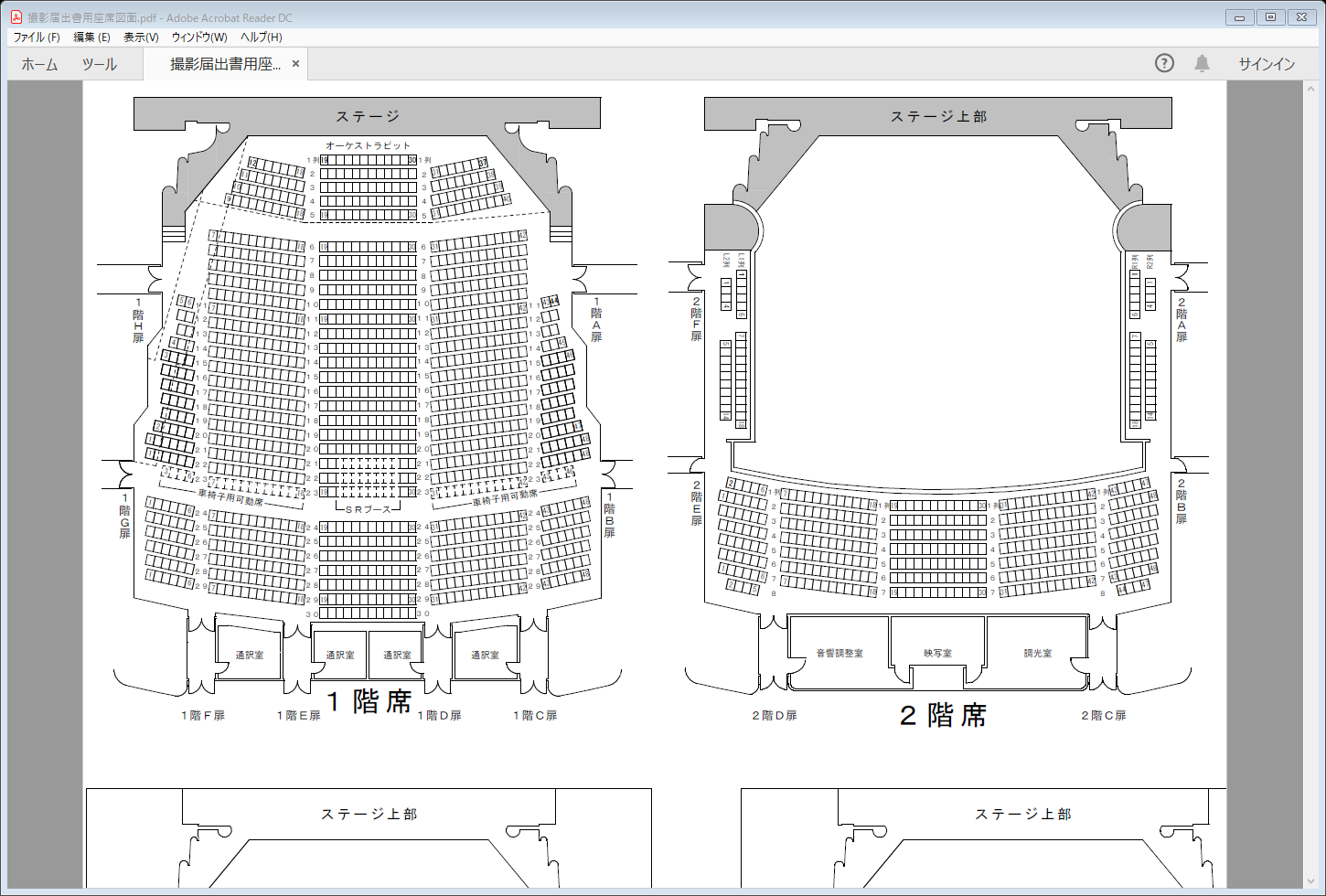 ◆実施場所をご記入下さい（付図　有　/　無 ）※通路は避難経路により三脚等を設置しての撮影はできません。三脚を使用する場合は座席内に撮影場所を設けてください。◆実施場所をご記入下さい（付図　有　/　無 ）※通路は避難経路により三脚等を設置しての撮影はできません。三脚を使用する場合は座席内に撮影場所を設けてください。◆実施場所をご記入下さい（付図　有　/　無 ）※通路は避難経路により三脚等を設置しての撮影はできません。三脚を使用する場合は座席内に撮影場所を設けてください。◆実施場所をご記入下さい（付図　有　/　無 ）※通路は避難経路により三脚等を設置しての撮影はできません。三脚を使用する場合は座席内に撮影場所を設けてください。◆実施場所をご記入下さい（付図　有　/　無 ）※通路は避難経路により三脚等を設置しての撮影はできません。三脚を使用する場合は座席内に撮影場所を設けてください。◆実施場所をご記入下さい（付図　有　/　無 ）※通路は避難経路により三脚等を設置しての撮影はできません。三脚を使用する場合は座席内に撮影場所を設けてください。◆実施場所をご記入下さい（付図　有　/　無 ）※通路は避難経路により三脚等を設置しての撮影はできません。三脚を使用する場合は座席内に撮影場所を設けてください。◆実施場所をご記入下さい（付図　有　/　無 ）※通路は避難経路により三脚等を設置しての撮影はできません。三脚を使用する場合は座席内に撮影場所を設けてください。◆実施場所をご記入下さい（付図　有　/　無 ）※通路は避難経路により三脚等を設置しての撮影はできません。三脚を使用する場合は座席内に撮影場所を設けてください。◆実施場所をご記入下さい（付図　有　/　無 ）※通路は避難経路により三脚等を設置しての撮影はできません。三脚を使用する場合は座席内に撮影場所を設けてください。◆実施場所をご記入下さい（付図　有　/　無 ）※通路は避難経路により三脚等を設置しての撮影はできません。三脚を使用する場合は座席内に撮影場所を設けてください。◆実施場所をご記入下さい（付図　有　/　無 ）※通路は避難経路により三脚等を設置しての撮影はできません。三脚を使用する場合は座席内に撮影場所を設けてください。